Téma: Z. Karvalics László: Mi és ők 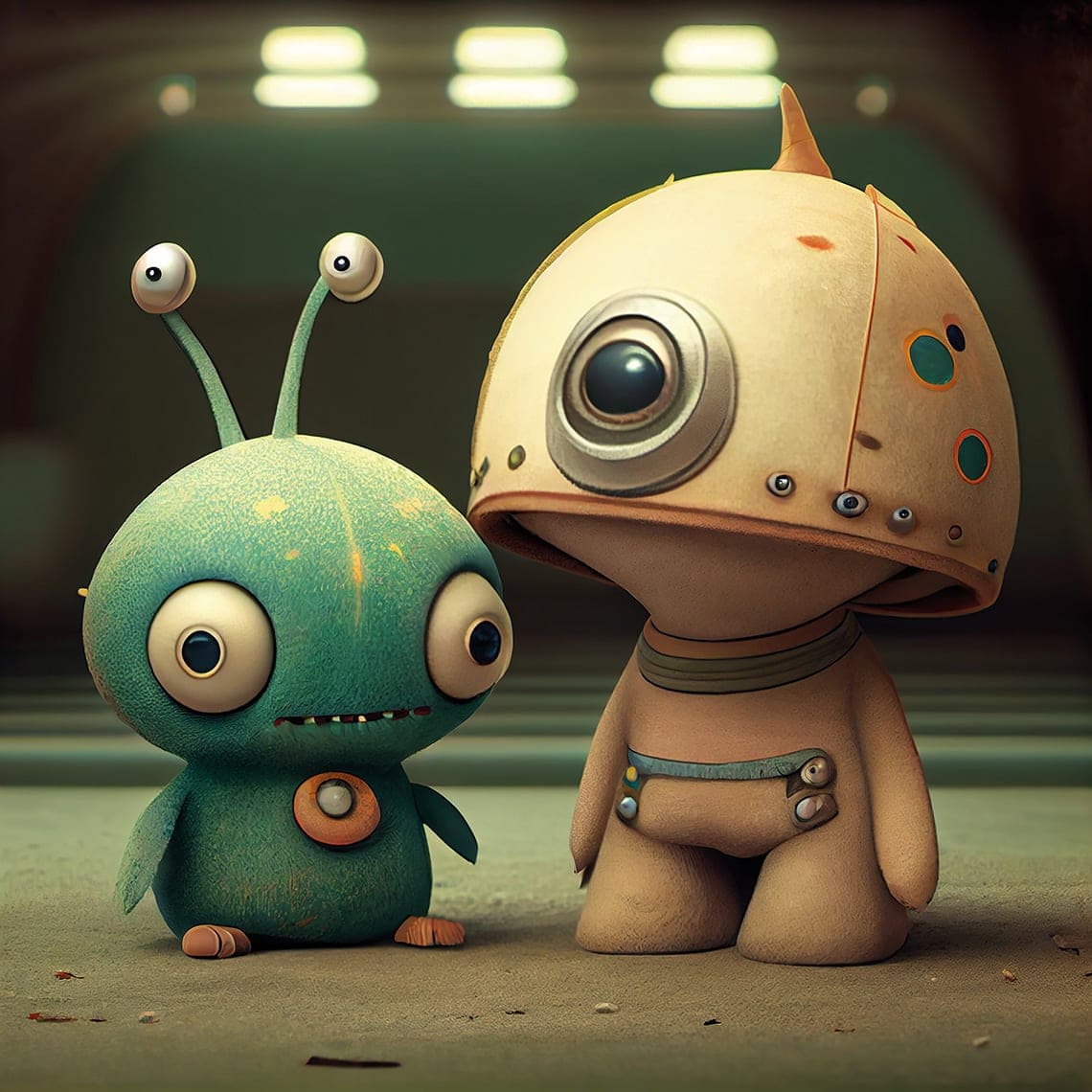 Szitakötő 61. szám/ 28-29. oldalTantárgy: németÉvfolyam: 5. – 6. – 7.Munkaforma: csoportmunkaA szöveg megismerése – önállóan Feladat: Készítsetek rajzot egy képzeletbeli Földön kívüli életről! Nevezzétek meg a dolgokat németül!Értékelés: Szempontok: német szavak mennyisége, helyesírásaElkészült munkák kiállítása